FICHAS DE REFUERZO CIENCIAS SOCIALES 2ª evaluación .El renacer urbanoNombre--------------------------------------------------- cursoEl territorio europeo y sus gobiernos 1 Subraya la definición correcta de parlamento: a. Asambleas políticas formadas por representantes de la nobleza y del clero que aconsejaban al rey en los asuntos de gobierno. b. Asambleas políticas formadas por representantes de la nobleza, del clero y de algunas ciudades cuya misión principal era aprobar el cobro de nuevos impuestos o de contribuciones para el rey. c. Asambleas económicas formadas por representantes de las ciudades que se reunían por convocatoria del rey para exponerle sus peticiones económicas. La expansión agraria 1 Explica las diferencias entre las parejas de términos siguientes: Arado romano-arado con ruedas y vertedera. Rotación bienal-rotación trienal. Burgo-burgués.La expansión urbana 1 Indica cuáles de las características siguientes corresponden a la expansión urbana: a. Permitió la expansión de las ciudades, donde se comercializaban los excedentes agrarios; b. Los comerciantes y los artesanos se instalaron en ba- rrios denominados burgos; c. Se introdujo la rotación trienal; d. Surgieron ciudades nuevas a partir de mercados; e. Permitió la mejora de la alimenta- ción y el crecimiento de la población y del comercio; f. Se revitalizaron las antiguas ciudades romanas; g. Se amplió el espacio agrario; h. Los habitantes de los burgos recibieron el nombre de burgueses. 2 Empareja los conceptos que están relacionados: gremio, carta comunal, gobierno urbano, consejo, derechos urbanos, maestro, gobierno urbano. 3 ¿Quiénes habitaban en las ciudades medievales y qué funciones desempeñaron estas?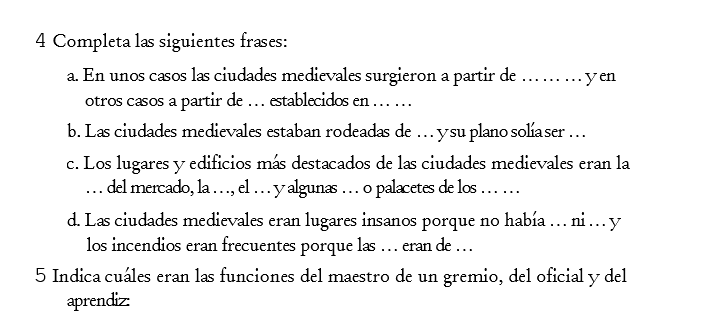 6.-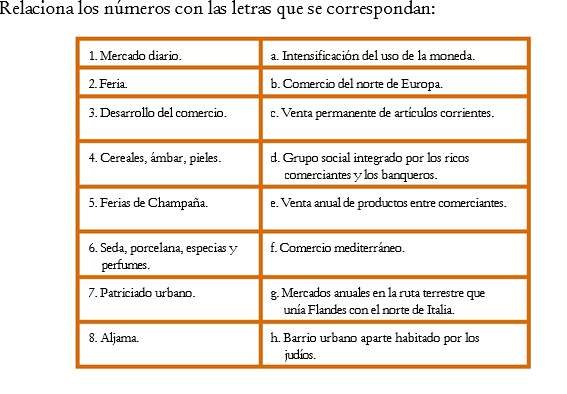 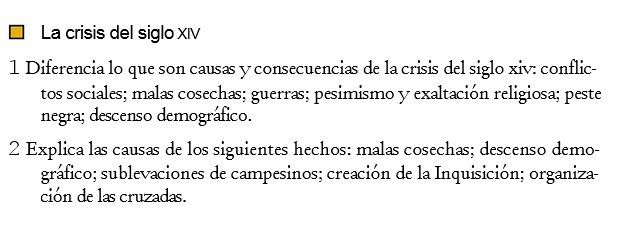 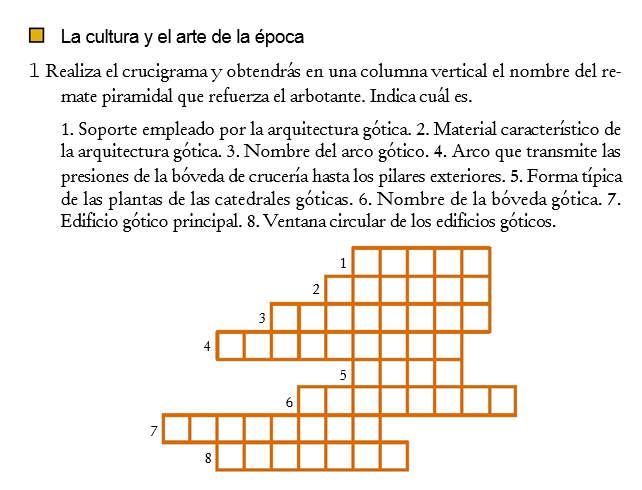 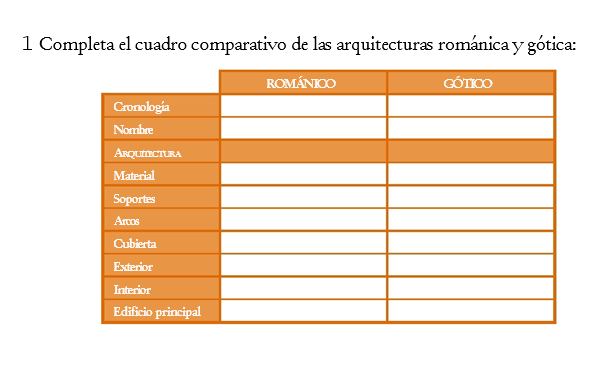 